Publicado en Monterrey, Nuevo León el 20/05/2024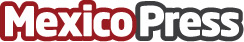 Planet Fitness inicia un nuevo capítulo en MonterreyPlanet Fitness®, líder mundial en la industria del fitness, muestra una nueva etapa en Monterrey, reafirmando su compromiso para promover una comunidad inclusiva y sin prejuicios con un estilo de vida saludable y energético en una Zona Libre de Críticas®Datos de contacto:Laura GarciaRelaciones públicas5528944247Nota de prensa publicada en: https://www.mexicopress.com.mx/planet-fitness-inicia-un-nuevo-capitulo-en Categorías: Nacional Nuevo León Fitness Bienestar http://www.mexicopress.com.mx